LEMBAR PERSETUJUANUSULAN PENELITIAN SKRIPSIEFEKTIVITAS IMPLEMENTASI PROGRAM PENANGANAN ANAK JALANAN DI DINAS SOSIAL KOTA BANDUNG(Studi Kasus : Lokasi Anak Jalanan di Lampu Merah Jalan Gatot Subroto Kota Bandung)Oleh :Putri Ambarwati132010197Menyetujui,Bandung,…….... 2017       Pembimbing   Dr. Achdiat, M.S.i	        Mengetahui                     Ketua						     DekanJurusan Ilmu Administrasi Negara                             Fakultas Ilmu Sosial dan Ilmu 						            Politik 	Universitas Pasundan	     Drs. Rudi Martiawan, M.Si 	                       M. Budiani, S.Ip, M.SiVISI DAN MISIUNIVERSITAS PASUNDAN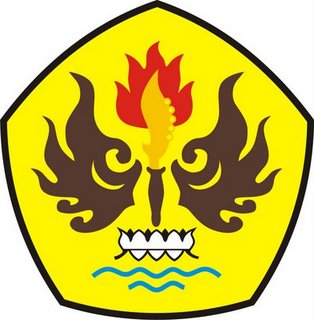 Luhung ElmunaPangkuh AgamanaJembar BudayanaVISI DAN MISI FAKULTAS ILMU SOSIAL DAN ILMU POLITIK UNIVERSITAS PASUNDAN VISI	: Terwujudnya Fakultas Ilmu Sosial dan Ilmu Politik sebagai Pusat Unggulan (Center Of Excellence) dalam Penyelenggaraan Pendidikan dan Pengembangan Ilmu Sosial dan Ilmu Politik baik di tingkat lokal maupun nasional dalam konteks global.MISI	: Menyelenggarakan Tri Darma Perguruan Tinggi sesuai Profesionalisme Ilmu Sosial dan Ilmu Politik yang dapat memeberikan konstruksi bagi pembangunan daerah dan nasional yang menjunjung tinggi nilai – nilai religi ( keislaman ) dan nilai – nilai budaya ( kesundaan ) secara komprehensif. 